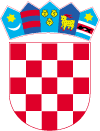 GradonačelnikKlasa: 2363-11/22-01/2Urbroj: 2186-9-01-22-2Lepoglava, 15.06.2022. godineTemeljem odredbe članka 4. Odluke o određivanju poslova prijevoza pokojnika koji se financiraju iz Proračuna Grada Lepoglave („Službeni vjesnik Varaždinske županije“ broj 23/16) i članka 38. Statuta Grada Lepoglave („Službeni vjesnik Varaždinske županije“ broj 64/20 i 18/21), gradonačelnik Grada Lepoglave raspisujeJAVNI NATJEČAJza povjeravanje obavljanja poslova prijevoza pokojnika koji sefinanciraju iz proračuna Grada LepoglaveI. PREDMET JAVNOG NATJEČAJAPredmet Javnog natječaja je povjeravanje obavljanja poslova prijevoza pokojnika koji se financiraju iz proračuna Grada Lepoglave, a koji podrazumijevaju preuzimanje i prijevoz umrle osobe ili posmrtnih ostataka od mjesta smrti na području Grada Lepoglave do nadležne patologije ili sudske medicine, za koje nije moguće utvrditi uzrok smrti bez obdukcije.II. UVJETI I DOKAZI SPOSOBNOSTISastavni dio ponude je Obrazac ponude i Cjenik koji je sastavni dio natječajne dokumentacije.Za utvrđivanje sposobnosti za obavljanje poslova prijevoza pokojnika ponuditelj dostavlja sljedeću dokumentaciju (ne stariju od 30 dana od dana objave natječaja):izvadak iz odgovarajućeg registra za obavljanje pogrebničke djelatnosti – ponuditelj dokazuje da je upisan u odgovarajući registar za obavljanje pogrebničke djelatnosti;presliku rješenja o ispunjavanju uvjeta za obavljanje pogrebničke djelatnosti - ponuditelj dokazuje da ispunjava uvjete za obavljanje pogrebničke djelatnosti,izjavu o ispunjavanju kadrovskih i tehničkih uvjeta u kojoj se pojedinačno navode kadrovski i tehnički kapaciteti kojima ponuditelj raspolaže – kojom se dokazuje da je ponuditelj kadrovski i tehnički ekipiran na način da pozive ovlaštenih osoba (policijskih ili pravosudnih tijela) može primati tijekom 24 sata svakog dana,presliku prometne dozvole pogrebnog vozila – kojom se dokazuje da ima na raspolaganju najmanje jedno pogrebno vozilo, potvrda Porezne uprave o stanju duga – kojom se dokazuje da je ponuditelj nema nepodmirenih dospjelih dugovanja, Potvrda Grada Lepoglave – kojom ponuditelj dokazuje da nema nepodmirenih dospjelih dugovanja prema Gradu Lepoglavi, uvjerenje o nekažnjavanju i uvjerenje o neizricanju prekršajnih kazni odgovorne osobe ponuditelja (fizička osoba, trgovac pojedinac, odgovorna osoba u pravnoj osobi) – kojom se dokazuju okolnosti propisane odredbom članka 13. Zakona o pogrebničkoj djelatnosti („Narodne novine“ broj 36/15 i 98/19).III. PODNOŠENJE PONUDAPonuda se dostavlja u pisanom obliku u zatvorenoj omotnici s nazivom i adresom ponuditelja te naznakom„NE OTVARAJ – NATJEČAJ ZA OBAVLJANJE POSLOVA PRIJEVOZA POKOJNIKA KOJI SE FINANCIRAJU IZ PRORAČUNA GRADA LEPOGLAVE“ te ostalim podacima sukladno natječaju, preporučenom poštom ili osobno u pisarnici Grada Lepoglave na adresu Grad Lepoglava, Antuna Mihanovića 12, 42250 Lepoglava.Rok za dostavu ponuda, neovisno o načinu dostave, je 30.06.2022. godine (četvrtak) do 12,00 sati.Ponuda koje nije podnijeta u roku neće se razmatrati.Ponuda koja ne sadrži isprave navedene u točki II. ovog Javnog natječaja smatrati će se nepotpunom i neće se razmatrati.Sastavni dio ponude je Obrazac ponude i Cjenik koji se mogu preuzeti na Internet stranici Grada Lepoglave www.lepoglava.hr IV. KRITERIJ ZA ODABIR NAJPOVOLJNIJE PONUDENajpovoljnijim ponuditeljem smatrati će se ponuditelj koji uz ispunjenje svih propisanih uvjeta i dostavu cjelokupne tražene dokumentacije, ponudi i ukupno najnižu cijenu.V. MJESTO I VRIJEME OTVARANJA PONUDEOtvaranje ponuda obaviti će se dana 30.06.2022. godine (četvrtak) u 12,00 sati u prostorijama Grada Lepoglave.Odluku o izboru najpovoljnije ponude donosi gradonačelnik Grada Lepoglave. Protiv Odluke ne može se izjaviti žalba, ali se može pokrenuti upravni spor. Odluka o odabiru dostaviti će se svim ponuditeljima.Na temelju Odluke o izboru s odabranim ponuditeljem sklopiti će se Ugovor o obavljanju poslova prijevoza pokojnika na vrijeme od 4 (četiri) godine.VI. OSTALI PODACISvi ostali podaci mogu se dobiti na kontakt telefon: 042/770-411, mail: lepoglava@lepoglava.hr. Grad Lepoglava zadržava pravo ne prihvaćanja niti jedne ponude po raspisanom Javnom natječaju i pri tome ne snosi nikakvu odgovornost prema ponuditeljima.
               GRADONAČELNIKMarijan Škvarić, dipl.ing